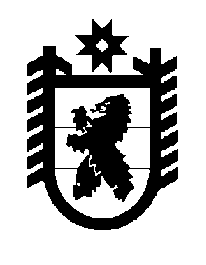 Российская Федерация Республика Карелия    ПРАВИТЕЛЬСТВО РЕСПУБЛИКИ КАРЕЛИЯРАСПОРЯЖЕНИЕот  17 октября 2016 года № 794р-Пг. Петрозаводск 	В соответствии с частью 14 статьи 45 Градостроительного кодекса Российской Федерации и статьей 5 Закона Республики Карелия от 2 ноября 2012 года № 1644-ЗРК «О некоторых вопросах градостроительной деятельности в Республике Карелия», в целях реализации Схемы территориального планирования Республики Карелия, утвержденной постановлением Правительства Республики Карелия от 6 июля 2007 года              № 102-П, утвердить документацию по планировке территории в составе проекта планировки территории и проекта межевания территории объекта капитального строительства регионального значения в области автомобильного транспорта «Строительство автомобильной дороги «Подъезд к памятнику природы «Белые мосты», км 0 – км 6+569».            Глава Республики Карелия                                                                  А.П. Худилайнен   